Preliminary Entry Form
SWISS OPEN MASTERS CHAMPIONSHIP 2019Neuchâtel, June 22-23, 2019Federation		3-letter code Address	Contact person	E-Mail	Phone	We will tentatively participate in (please indicate the number of participants/routine)Category	Solo T&F	Duet T&F	Mixed-Duet T&F		20 and older	     	     	     	 30 and older	     	     	     	 40 and older	     	     	     	 50 and older	     	     	     	 60 and older	     	     	     	Category 	Team T&F	Combo 20 and older	     	     		 35 and older	     	     		 50 and older	     	     	65 and older	     	     			Number of swimmers		Number of judges	Manager / Coaches		Other accompanying persons		Please return this form as soon as possible but not later than April 26, 2019 toEmail: artistic-swimmin@swiss-swimming.chThank you.Date: 		Signature: 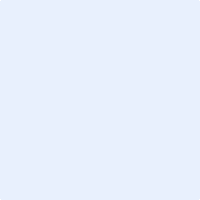 